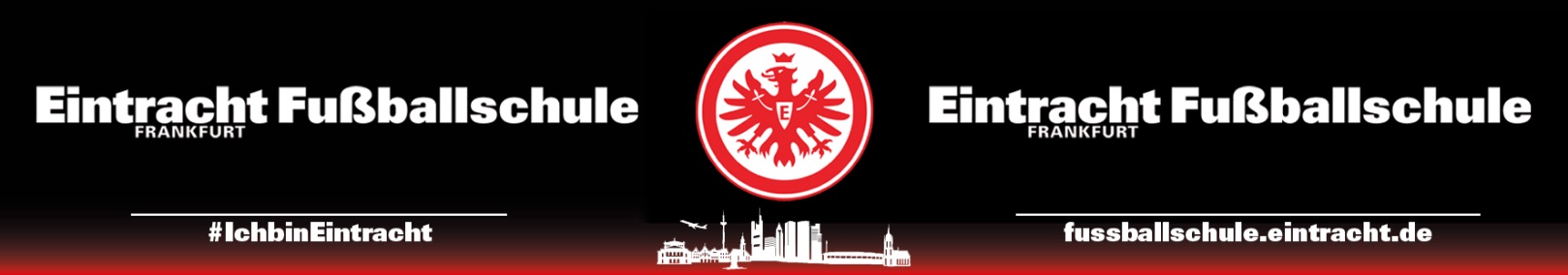 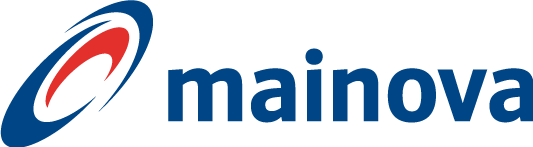 Anmeldung zum  Fußballcamp ________________________________________________________________________Vater o. Mutter: Name / Vorname________________________________________________________________________Teilnehmendes Kind: Name / Vorname_______________________________		________________________________Geburtsdatum				Heimatverein________________________________________________________________________Straße / Hausnummer________________________________________________________________________PLZ / Ort________________________________________________________________________Telefon / Handy________________________________________________________________________E-Mail________________________________________________________________________Krankenversicherung – mitversichert über:Muss Ihr/e Sohn/Tochter irgendwelche Medikamente einnehmen? Falls ja, geben Sie bitte ihrem Kind eine Liste der Medikamente (Angabe Uhrzeit /Menge) mit.Termin:	___________________________________________	    Ort:		___________________________________________Teilnahmegebühr:  49,00 Euro (inkl. MwSt.) Das Camp beinhaltet:4 Trainingseinheiten (Gruppen aufgeteilt nach Jahrgängen)MAINOVA-Camp-Trainingsausrüstung (Trikot, Hose, Stutzen, Sweater, Trinkflasche,  Ball)Rundumbetreuung (Mittagessen & ständige Getränkeversorgung)u.v.m.Größenangaben (Trikot, Hose & Trainingssweat):Anmeldung an: 							 XS (Kids) S (Kids) M (Kids) L (Kids) XL (Kids) S (Erw) M (Erw) L (Erw)(122/128)(128/137)(137/147)(147/158)(158/170)